ПРИКАЗЫВАЮ:1. Внести изменения в приложение к приказу Министерства жилищно-коммунального хозяйства и энергетики Камчатского края от 10.08.2017 № 562 «Об утверждении нормативов потребления коммунальных услуг по холодному (горячему) водоснабжению в жилых помещениях в Петропавловск-Камчатском городском округе Камчатского края», изложив его в редакции согласно приложению к настоящему приказу.2. Настоящий приказ вступает в силу после дня его официального опубликования и распространяет свое действие на правоотношения, возникшие с 01 января 2022 года.Примечание:Норматив потребления коммунальной услуги по холодному (горячему) водоснабжению в жилых помещениях установлен с применением расчетного метода.Норматив потребления коммунальной услуги по горячему водоснабжению при открытой системе теплоснабжения (в жилых помещениях) населением при отсутствии приборов учета применяется к расчетам с потребителями только в период предоставления коммунальной услуги по горячему водоснабжению.Норматив потребления коммунальной услуги по водоотведению равен сумме нормативов холодного и горячего водоснабжения (при наличии централизованного водоотведения).".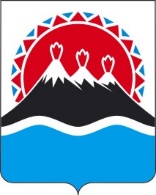 МИНИСТЕРСТВО ЖИЛИЩНО-КОММУНАЛЬНОГОХОЗЯЙСТВА И ЭНЕРГЕТИКИКАМЧАТСКОГО КРАЯПРИКАЗ № [Номер документа]г. Петропавловск-Камчатскийот [Дата регистрации]О внесении изменений в приложение к приказу Министерства жилищно-коммунального хозяйства и энергетики Камчатского края от 10.08.2017 № 562 «Об утверждении нормативов потребления коммунальных услуг по холодному (горячему) водоснабжению в жилых помещениях в Петропавловск-Камчатском городском округе Камчатского края»Министр[горизонтальный штамп подписи 1]А.А. ПитиримовПриложение к приказуПриложение к приказуПриложение к приказуПриложение к приказуПриложение к приказуМинистерства ЖКХ и энергетикиМинистерства ЖКХ и энергетикиМинистерства ЖКХ и энергетикиМинистерства ЖКХ и энергетикиМинистерства ЖКХ и энергетикиКамчатского краяКамчатского краяКамчатского краяКамчатского краяКамчатского краяот [Дата регистрации] № [Номер документа]от [Дата регистрации] № [Номер документа]от [Дата регистрации] № [Номер документа]от [Дата регистрации] № [Номер документа]от [Дата регистрации] № [Номер документа]«Приложение к приказу«Приложение к приказу«Приложение к приказу«Приложение к приказу«Приложение к приказуМинистерства ЖКХ и энергетикиМинистерства ЖКХ и энергетикиМинистерства ЖКХ и энергетикиМинистерства ЖКХ и энергетикиМинистерства ЖКХ и энергетикиКамчатского краяКамчатского краяКамчатского краяКамчатского краяКамчатского краяот 10.08.2017 № 562от 10.08.2017 № 562от 10.08.2017 № 562от 10.08.2017 № 562от 10.08.2017 № 562Нормативы потребления коммунальных услуг по холодному (горячему) водоснабжению в жилых помещениях в Петропавловск-Камчатском городском округе Камчатского краяНормативы потребления коммунальных услуг по холодному (горячему) водоснабжению в жилых помещениях в Петропавловск-Камчатском городском округе Камчатского краяНормативы потребления коммунальных услуг по холодному (горячему) водоснабжению в жилых помещениях в Петропавловск-Камчатском городском округе Камчатского краяНормативы потребления коммунальных услуг по холодному (горячему) водоснабжению в жилых помещениях в Петропавловск-Камчатском городском округе Камчатского краяНормативы потребления коммунальных услуг по холодному (горячему) водоснабжению в жилых помещениях в Петропавловск-Камчатском городском округе Камчатского краяНормативы потребления коммунальных услуг по холодному (горячему) водоснабжению в жилых помещениях в Петропавловск-Камчатском городском округе Камчатского краяНормативы потребления коммунальных услуг по холодному (горячему) водоснабжению в жилых помещениях в Петропавловск-Камчатском городском округе Камчатского краяНормативы потребления коммунальных услуг по холодному (горячему) водоснабжению в жилых помещениях в Петропавловск-Камчатском городском округе Камчатского краяНормативы потребления коммунальных услуг по холодному (горячему) водоснабжению в жилых помещениях в Петропавловск-Камчатском городском округе Камчатского края№ п/пКатегория жилых помещенийКатегория жилых помещенийЕдиница измеренияЕдиница измеренияЕдиница измеренияЭтажностьНорматив потребления коммунальной услуги по холодному водоснабжениюНорматив потребления коммунальной услуги по горячему водоснабжению1.Многоквартирные и жилые дома с централизованным холодным и горячим водоснабжением, водоотведением, оборудованные унитазами, раковинами, мойками, ваннами длиной 1500-1550 мм с душемМногоквартирные и жилые дома с централизованным холодным и горячим водоснабжением, водоотведением, оборудованные унитазами, раковинами, мойками, ваннами длиной 1500-1550 мм с душемкуб. метр в месяц на человекакуб. метр в месяц на человекакуб. метр в месяц на человека14,5513,7861.Многоквартирные и жилые дома с централизованным холодным и горячим водоснабжением, водоотведением, оборудованные унитазами, раковинами, мойками, ваннами длиной 1500-1550 мм с душемМногоквартирные и жилые дома с централизованным холодным и горячим водоснабжением, водоотведением, оборудованные унитазами, раковинами, мойками, ваннами длиной 1500-1550 мм с душемкуб. метр в месяц на человекакуб. метр в месяц на человекакуб. метр в месяц на человека24,5513,7861.Многоквартирные и жилые дома с централизованным холодным и горячим водоснабжением, водоотведением, оборудованные унитазами, раковинами, мойками, ваннами длиной 1500-1550 мм с душемМногоквартирные и жилые дома с централизованным холодным и горячим водоснабжением, водоотведением, оборудованные унитазами, раковинами, мойками, ваннами длиной 1500-1550 мм с душемкуб. метр в месяц на человекакуб. метр в месяц на человекакуб. метр в месяц на человека34,5513,7861.Многоквартирные и жилые дома с централизованным холодным и горячим водоснабжением, водоотведением, оборудованные унитазами, раковинами, мойками, ваннами длиной 1500-1550 мм с душемМногоквартирные и жилые дома с централизованным холодным и горячим водоснабжением, водоотведением, оборудованные унитазами, раковинами, мойками, ваннами длиной 1500-1550 мм с душемкуб. метр в месяц на человекакуб. метр в месяц на человекакуб. метр в месяц на человека44,5513,7861.Многоквартирные и жилые дома с централизованным холодным и горячим водоснабжением, водоотведением, оборудованные унитазами, раковинами, мойками, ваннами длиной 1500-1550 мм с душемМногоквартирные и жилые дома с централизованным холодным и горячим водоснабжением, водоотведением, оборудованные унитазами, раковинами, мойками, ваннами длиной 1500-1550 мм с душемкуб. метр в месяц на человекакуб. метр в месяц на человекакуб. метр в месяц на человека54,5513,7861.Многоквартирные и жилые дома с централизованным холодным и горячим водоснабжением, водоотведением, оборудованные унитазами, раковинами, мойками, ваннами длиной 1500-1550 мм с душемМногоквартирные и жилые дома с централизованным холодным и горячим водоснабжением, водоотведением, оборудованные унитазами, раковинами, мойками, ваннами длиной 1500-1550 мм с душемкуб. метр в месяц на человекакуб. метр в месяц на человекакуб. метр в месяц на человека64,5513,7861.Многоквартирные и жилые дома с централизованным холодным и горячим водоснабжением, водоотведением, оборудованные унитазами, раковинами, мойками, ваннами длиной 1500-1550 мм с душемМногоквартирные и жилые дома с централизованным холодным и горячим водоснабжением, водоотведением, оборудованные унитазами, раковинами, мойками, ваннами длиной 1500-1550 мм с душемкуб. метр в месяц на человекакуб. метр в месяц на человекакуб. метр в месяц на человека94,5513,7861.Многоквартирные и жилые дома с централизованным холодным и горячим водоснабжением, водоотведением, оборудованные унитазами, раковинами, мойками, ваннами длиной 1500-1550 мм с душемМногоквартирные и жилые дома с централизованным холодным и горячим водоснабжением, водоотведением, оборудованные унитазами, раковинами, мойками, ваннами длиной 1500-1550 мм с душемкуб. метр в месяц на человекакуб. метр в месяц на человекакуб. метр в месяц на человека104,5513,7861.Многоквартирные и жилые дома с централизованным холодным и горячим водоснабжением, водоотведением, оборудованные унитазами, раковинами, мойками, ваннами длиной 1500-1550 мм с душемМногоквартирные и жилые дома с централизованным холодным и горячим водоснабжением, водоотведением, оборудованные унитазами, раковинами, мойками, ваннами длиной 1500-1550 мм с душемкуб. метр в месяц на человекакуб. метр в месяц на человекакуб. метр в месяц на человека124,5513,7861.Многоквартирные и жилые дома с централизованным холодным и горячим водоснабжением, водоотведением, оборудованные унитазами, раковинами, мойками, ваннами длиной 1500-1550 мм с душемМногоквартирные и жилые дома с централизованным холодным и горячим водоснабжением, водоотведением, оборудованные унитазами, раковинами, мойками, ваннами длиной 1500-1550 мм с душемкуб. метр в месяц на человекакуб. метр в месяц на человекакуб. метр в месяц на человека164,5513,7862.Многоквартирные и жилые дома с централизованным холодным водоснабжением, с горячим водоснабжением при открытой системе т/с, водоотведением, оборудованные унитазами, раковинами, мойками, ваннами длиной 1500-1550 мм с душемМногоквартирные и жилые дома с централизованным холодным водоснабжением, с горячим водоснабжением при открытой системе т/с, водоотведением, оборудованные унитазами, раковинами, мойками, ваннами длиной 1500-1550 мм с душемкуб. метр в месяц на человекакуб. метр в месяц на человекакуб. метр в месяц на человека14,5513,7862.Многоквартирные и жилые дома с централизованным холодным водоснабжением, с горячим водоснабжением при открытой системе т/с, водоотведением, оборудованные унитазами, раковинами, мойками, ваннами длиной 1500-1550 мм с душемМногоквартирные и жилые дома с централизованным холодным водоснабжением, с горячим водоснабжением при открытой системе т/с, водоотведением, оборудованные унитазами, раковинами, мойками, ваннами длиной 1500-1550 мм с душемкуб. метр в месяц на человекакуб. метр в месяц на человекакуб. метр в месяц на человека24,5513,7862.Многоквартирные и жилые дома с централизованным холодным водоснабжением, с горячим водоснабжением при открытой системе т/с, водоотведением, оборудованные унитазами, раковинами, мойками, ваннами длиной 1500-1550 мм с душемМногоквартирные и жилые дома с централизованным холодным водоснабжением, с горячим водоснабжением при открытой системе т/с, водоотведением, оборудованные унитазами, раковинами, мойками, ваннами длиной 1500-1550 мм с душемкуб. метр в месяц на человекакуб. метр в месяц на человекакуб. метр в месяц на человека34,5513,7862.Многоквартирные и жилые дома с централизованным холодным водоснабжением, с горячим водоснабжением при открытой системе т/с, водоотведением, оборудованные унитазами, раковинами, мойками, ваннами длиной 1500-1550 мм с душемМногоквартирные и жилые дома с централизованным холодным водоснабжением, с горячим водоснабжением при открытой системе т/с, водоотведением, оборудованные унитазами, раковинами, мойками, ваннами длиной 1500-1550 мм с душемкуб. метр в месяц на человекакуб. метр в месяц на человекакуб. метр в месяц на человека44,5513,7862.Многоквартирные и жилые дома с централизованным холодным водоснабжением, с горячим водоснабжением при открытой системе т/с, водоотведением, оборудованные унитазами, раковинами, мойками, ваннами длиной 1500-1550 мм с душемМногоквартирные и жилые дома с централизованным холодным водоснабжением, с горячим водоснабжением при открытой системе т/с, водоотведением, оборудованные унитазами, раковинами, мойками, ваннами длиной 1500-1550 мм с душемкуб. метр в месяц на человекакуб. метр в месяц на человекакуб. метр в месяц на человека54,5513,7863.Жилые помещения в многоквартирных и жилых домах с централизованным холодным водоснабжением, с водонагревателями (на период отсутствия ГВС), с водоотведением/без централизованного водоотведения, оборудованные унитазами, раковинами, мойками, ваннами длиной 1500-1550 мм с душем.Жилые помещения в многоквартирных и жилых домах с централизованным холодным водоснабжением, с водонагревателями (на период отсутствия ГВС), с водоотведением/без централизованного водоотведения, оборудованные унитазами, раковинами, мойками, ваннами длиной 1500-1550 мм с душем.куб. метр в месяц на человекакуб. метр в месяц на человекакуб. метр в месяц на человека18,337__3.Жилые помещения в многоквартирных и жилых домах с централизованным холодным водоснабжением, с водонагревателями (на период отсутствия ГВС), с водоотведением/без централизованного водоотведения, оборудованные унитазами, раковинами, мойками, ваннами длиной 1500-1550 мм с душем.Жилые помещения в многоквартирных и жилых домах с централизованным холодным водоснабжением, с водонагревателями (на период отсутствия ГВС), с водоотведением/без централизованного водоотведения, оборудованные унитазами, раковинами, мойками, ваннами длиной 1500-1550 мм с душем.куб. метр в месяц на человекакуб. метр в месяц на человекакуб. метр в месяц на человека28,337__3.Жилые помещения в многоквартирных и жилых домах с централизованным холодным водоснабжением, с водонагревателями (на период отсутствия ГВС), с водоотведением/без централизованного водоотведения, оборудованные унитазами, раковинами, мойками, ваннами длиной 1500-1550 мм с душем.Жилые помещения в многоквартирных и жилых домах с централизованным холодным водоснабжением, с водонагревателями (на период отсутствия ГВС), с водоотведением/без централизованного водоотведения, оборудованные унитазами, раковинами, мойками, ваннами длиной 1500-1550 мм с душем.куб. метр в месяц на человекакуб. метр в месяц на человекакуб. метр в месяц на человека38,337__3.Жилые помещения в многоквартирных и жилых домах с централизованным холодным водоснабжением, с водонагревателями (на период отсутствия ГВС), с водоотведением/без централизованного водоотведения, оборудованные унитазами, раковинами, мойками, ваннами длиной 1500-1550 мм с душем.Жилые помещения в многоквартирных и жилых домах с централизованным холодным водоснабжением, с водонагревателями (на период отсутствия ГВС), с водоотведением/без централизованного водоотведения, оборудованные унитазами, раковинами, мойками, ваннами длиной 1500-1550 мм с душем.куб. метр в месяц на человекакуб. метр в месяц на человекакуб. метр в месяц на человека48,337__3.Жилые помещения в многоквартирных и жилых домах с централизованным холодным водоснабжением, с водонагревателями (на период отсутствия ГВС), с водоотведением/без централизованного водоотведения, оборудованные унитазами, раковинами, мойками, ваннами длиной 1500-1550 мм с душем.Жилые помещения в многоквартирных и жилых домах с централизованным холодным водоснабжением, с водонагревателями (на период отсутствия ГВС), с водоотведением/без централизованного водоотведения, оборудованные унитазами, раковинами, мойками, ваннами длиной 1500-1550 мм с душем.куб. метр в месяц на человекакуб. метр в месяц на человекакуб. метр в месяц на человека58,337__4.Жилые помещения в многоквартирных и жилых домах с централизованным холодным водоснабжением, водонагревателями (круглогодично), водоотведением/ без централизованного водоотведения, оборудованные унитазами, раковинами, мойками, ваннами длиной 1500-1550 мм с душем Жилые помещения в многоквартирных и жилых домах с централизованным холодным водоснабжением, водонагревателями (круглогодично), водоотведением/ без централизованного водоотведения, оборудованные унитазами, раковинами, мойками, ваннами длиной 1500-1550 мм с душем куб. метр в месяц на человекакуб. метр в месяц на человекакуб. метр в месяц на человека18,337__4.Жилые помещения в многоквартирных и жилых домах с централизованным холодным водоснабжением, водонагревателями (круглогодично), водоотведением/ без централизованного водоотведения, оборудованные унитазами, раковинами, мойками, ваннами длиной 1500-1550 мм с душем Жилые помещения в многоквартирных и жилых домах с централизованным холодным водоснабжением, водонагревателями (круглогодично), водоотведением/ без централизованного водоотведения, оборудованные унитазами, раковинами, мойками, ваннами длиной 1500-1550 мм с душем куб. метр в месяц на человекакуб. метр в месяц на человекакуб. метр в месяц на человека28,337__4.Жилые помещения в многоквартирных и жилых домах с централизованным холодным водоснабжением, водонагревателями (круглогодично), водоотведением/ без централизованного водоотведения, оборудованные унитазами, раковинами, мойками, ваннами длиной 1500-1550 мм с душем Жилые помещения в многоквартирных и жилых домах с централизованным холодным водоснабжением, водонагревателями (круглогодично), водоотведением/ без централизованного водоотведения, оборудованные унитазами, раковинами, мойками, ваннами длиной 1500-1550 мм с душем куб. метр в месяц на человекакуб. метр в месяц на человекакуб. метр в месяц на человека38,337__4.Жилые помещения в многоквартирных и жилых домах с централизованным холодным водоснабжением, водонагревателями (круглогодично), водоотведением/ без централизованного водоотведения, оборудованные унитазами, раковинами, мойками, ваннами длиной 1500-1550 мм с душем Жилые помещения в многоквартирных и жилых домах с централизованным холодным водоснабжением, водонагревателями (круглогодично), водоотведением/ без централизованного водоотведения, оборудованные унитазами, раковинами, мойками, ваннами длиной 1500-1550 мм с душем куб. метр в месяц на человекакуб. метр в месяц на человекакуб. метр в месяц на человека48,337__4.Жилые помещения в многоквартирных и жилых домах с централизованным холодным водоснабжением, водонагревателями (круглогодично), водоотведением/ без централизованного водоотведения, оборудованные унитазами, раковинами, мойками, ваннами длиной 1500-1550 мм с душем Жилые помещения в многоквартирных и жилых домах с централизованным холодным водоснабжением, водонагревателями (круглогодично), водоотведением/ без централизованного водоотведения, оборудованные унитазами, раковинами, мойками, ваннами длиной 1500-1550 мм с душем куб. метр в месяц на человекакуб. метр в месяц на человекакуб. метр в месяц на человека58,337__№ п/пКатегория жилых помещенийКатегория жилых помещенийЕдиница измеренияЕдиница измеренияЕдиница измеренияЭтажностьНорматив потребления коммунальной услуги по холодному водоснабжениюНорматив потребления коммунальной услуги по горячему водоснабжению5.Многоквартирные и жилые дома с централизованным холодным и горячим водоснабжением, водоотведением, оборудованные унитазами, раковинами, мойками, душамиМногоквартирные и жилые дома с централизованным холодным и горячим водоснабжением, водоотведением, оборудованные унитазами, раковинами, мойками, душамикуб. метр в месяц на человекакуб. метр в месяц на человекакуб. метр в месяц на человека12,8932,1765.Многоквартирные и жилые дома с централизованным холодным и горячим водоснабжением, водоотведением, оборудованные унитазами, раковинами, мойками, душамиМногоквартирные и жилые дома с централизованным холодным и горячим водоснабжением, водоотведением, оборудованные унитазами, раковинами, мойками, душамикуб. метр в месяц на человекакуб. метр в месяц на человекакуб. метр в месяц на человека32,8932,1765.Многоквартирные и жилые дома с централизованным холодным и горячим водоснабжением, водоотведением, оборудованные унитазами, раковинами, мойками, душамиМногоквартирные и жилые дома с централизованным холодным и горячим водоснабжением, водоотведением, оборудованные унитазами, раковинами, мойками, душамикуб. метр в месяц на человекакуб. метр в месяц на человекакуб. метр в месяц на человека42,8932,1765.Многоквартирные и жилые дома с централизованным холодным и горячим водоснабжением, водоотведением, оборудованные унитазами, раковинами, мойками, душамиМногоквартирные и жилые дома с централизованным холодным и горячим водоснабжением, водоотведением, оборудованные унитазами, раковинами, мойками, душамикуб. метр в месяц на человекакуб. метр в месяц на человекакуб. метр в месяц на человека52,8932,1766.Многоквартирные и жилые дома с централизованным холодным водоснабжением, с горячим водоснабжением при открытой системе т/с, водоотведением, оборудованные унитазами, раковинами, мойками, душамиМногоквартирные и жилые дома с централизованным холодным водоснабжением, с горячим водоснабжением при открытой системе т/с, водоотведением, оборудованные унитазами, раковинами, мойками, душамикуб. метр в месяц на человекакуб. метр в месяц на человекакуб. метр в месяц на человека12,8932,1766.Многоквартирные и жилые дома с централизованным холодным водоснабжением, с горячим водоснабжением при открытой системе т/с, водоотведением, оборудованные унитазами, раковинами, мойками, душамиМногоквартирные и жилые дома с централизованным холодным водоснабжением, с горячим водоснабжением при открытой системе т/с, водоотведением, оборудованные унитазами, раковинами, мойками, душамикуб. метр в месяц на человекакуб. метр в месяц на человекакуб. метр в месяц на человека2 (ул. Зеркальная,д. 52)2,8932,1766.Многоквартирные и жилые дома с централизованным холодным водоснабжением, с горячим водоснабжением при открытой системе т/с, водоотведением, оборудованные унитазами, раковинами, мойками, душамиМногоквартирные и жилые дома с централизованным холодным водоснабжением, с горячим водоснабжением при открытой системе т/с, водоотведением, оборудованные унитазами, раковинами, мойками, душамикуб. метр в месяц на человекакуб. метр в месяц на человекакуб. метр в месяц на человека32,8932,1766.Многоквартирные и жилые дома с централизованным холодным водоснабжением, с горячим водоснабжением при открытой системе т/с, водоотведением, оборудованные унитазами, раковинами, мойками, душамиМногоквартирные и жилые дома с централизованным холодным водоснабжением, с горячим водоснабжением при открытой системе т/с, водоотведением, оборудованные унитазами, раковинами, мойками, душамикуб. метр в месяц на человекакуб. метр в месяц на человекакуб. метр в месяц на человека42,8932,1766.Многоквартирные и жилые дома с централизованным холодным водоснабжением, с горячим водоснабжением при открытой системе т/с, водоотведением, оборудованные унитазами, раковинами, мойками, душамиМногоквартирные и жилые дома с централизованным холодным водоснабжением, с горячим водоснабжением при открытой системе т/с, водоотведением, оборудованные унитазами, раковинами, мойками, душамикуб. метр в месяц на человекакуб. метр в месяц на человекакуб. метр в месяц на человека52,8932,1767.Жилые дома с водопроводом, водоотведением, оборудованные унитазами, раковинами, мойкамиЖилые дома с водопроводом, водоотведением, оборудованные унитазами, раковинами, мойкамикуб. метр в месяц на человекакуб. метр в месяц на человекакуб. метр в месяц на человека12,89__8.Многоквартирные и жилые дома с водопроводом, без централизованного водоотведения, оборудованные унитазами, раковинами, мойкамиМногоквартирные и жилые дома с водопроводом, без централизованного водоотведения, оборудованные унитазами, раковинами, мойкамикуб. метр в месяц на человекакуб. метр в месяц на человекакуб. метр в месяц на человека12,89__9.Дома, использующиеся в качестве общежитий, оборудованные мойками, раковинами, унитазами, с общими душевыми с централизованным холодным водоснабжением, с горячим водоснабжением при закрытой и открытой системах т/с, водоотведениемДома, использующиеся в качестве общежитий, оборудованные мойками, раковинами, унитазами, с общими душевыми с централизованным холодным водоснабжением, с горячим водоснабжением при закрытой и открытой системах т/с, водоотведениемкуб. метр в месяц на человекакуб. метр в месяц на человекакуб. метр в месяц на человека32,6711,219.Дома, использующиеся в качестве общежитий, оборудованные мойками, раковинами, унитазами, с общими душевыми с централизованным холодным водоснабжением, с горячим водоснабжением при закрытой и открытой системах т/с, водоотведениемДома, использующиеся в качестве общежитий, оборудованные мойками, раковинами, унитазами, с общими душевыми с централизованным холодным водоснабжением, с горячим водоснабжением при закрытой и открытой системах т/с, водоотведениемкуб. метр в месяц на человекакуб. метр в месяц на человекакуб. метр в месяц на человека42,6711,219.Дома, использующиеся в качестве общежитий, оборудованные мойками, раковинами, унитазами, с общими душевыми с централизованным холодным водоснабжением, с горячим водоснабжением при закрытой и открытой системах т/с, водоотведениемДома, использующиеся в качестве общежитий, оборудованные мойками, раковинами, унитазами, с общими душевыми с централизованным холодным водоснабжением, с горячим водоснабжением при закрытой и открытой системах т/с, водоотведениемкуб. метр в месяц на человекакуб. метр в месяц на человекакуб. метр в месяц на человека52,6711,2110.Жилые дома без централизованного холодного водоснабжения, с горячим водоснабжением при открытой системе т/с, без централизованного водоотведения, оборудованные унитазами, раковинами, мойками Жилые дома без централизованного холодного водоснабжения, с горячим водоснабжением при открытой системе т/с, без централизованного водоотведения, оборудованные унитазами, раковинами, мойками куб. метр в месяц на человекакуб. метр в месяц на человекакуб. метр в месяц на человека1__1,69311.Жилые дома (коттеджи улучшенного типа, таунхаусы) с централизованным холодным водоснабжением, с водонагревателями или с индивидуальным тепловым пунктом, с   водоотведением/ без централизованного водоотведения, оборудованные унитазами, раковинами, мойками, ваннами длиной 1500-1550 мм с душем/душевыми кабинамиЖилые дома (коттеджи улучшенного типа, таунхаусы) с централизованным холодным водоснабжением, с водонагревателями или с индивидуальным тепловым пунктом, с   водоотведением/ без централизованного водоотведения, оборудованные унитазами, раковинами, мойками, ваннами длиной 1500-1550 мм с душем/душевыми кабинамикуб. метр в месяц на человекакуб. метр в месяц на человекакуб. метр в месяц на человека116,82__11.Жилые дома (коттеджи улучшенного типа, таунхаусы) с централизованным холодным водоснабжением, с водонагревателями или с индивидуальным тепловым пунктом, с   водоотведением/ без централизованного водоотведения, оборудованные унитазами, раковинами, мойками, ваннами длиной 1500-1550 мм с душем/душевыми кабинамиЖилые дома (коттеджи улучшенного типа, таунхаусы) с централизованным холодным водоснабжением, с водонагревателями или с индивидуальным тепловым пунктом, с   водоотведением/ без централизованного водоотведения, оборудованные унитазами, раковинами, мойками, ваннами длиной 1500-1550 мм с душем/душевыми кабинамикуб. метр в месяц на человекакуб. метр в месяц на человекакуб. метр в месяц на человека216,82__11.Жилые дома (коттеджи улучшенного типа, таунхаусы) с централизованным холодным водоснабжением, с водонагревателями или с индивидуальным тепловым пунктом, с   водоотведением/ без централизованного водоотведения, оборудованные унитазами, раковинами, мойками, ваннами длиной 1500-1550 мм с душем/душевыми кабинамиЖилые дома (коттеджи улучшенного типа, таунхаусы) с централизованным холодным водоснабжением, с водонагревателями или с индивидуальным тепловым пунктом, с   водоотведением/ без централизованного водоотведения, оборудованные унитазами, раковинами, мойками, ваннами длиной 1500-1550 мм с душем/душевыми кабинамикуб. метр в месяц на человекакуб. метр в месяц на человекакуб. метр в месяц на человека316,82__11.Жилые дома (коттеджи улучшенного типа, таунхаусы) с централизованным холодным водоснабжением, с водонагревателями или с индивидуальным тепловым пунктом, с   водоотведением/ без централизованного водоотведения, оборудованные унитазами, раковинами, мойками, ваннами длиной 1500-1550 мм с душем/душевыми кабинамиЖилые дома (коттеджи улучшенного типа, таунхаусы) с централизованным холодным водоснабжением, с водонагревателями или с индивидуальным тепловым пунктом, с   водоотведением/ без централизованного водоотведения, оборудованные унитазами, раковинами, мойками, ваннами длиной 1500-1550 мм с душем/душевыми кабинамикуб. метр в месяц на человекакуб. метр в месяц на человекакуб. метр в месяц на человека416,82__11.Жилые дома (коттеджи улучшенного типа, таунхаусы) с централизованным холодным водоснабжением, с водонагревателями или с индивидуальным тепловым пунктом, с   водоотведением/ без централизованного водоотведения, оборудованные унитазами, раковинами, мойками, ваннами длиной 1500-1550 мм с душем/душевыми кабинамиЖилые дома (коттеджи улучшенного типа, таунхаусы) с централизованным холодным водоснабжением, с водонагревателями или с индивидуальным тепловым пунктом, с   водоотведением/ без централизованного водоотведения, оборудованные унитазами, раковинами, мойками, ваннами длиной 1500-1550 мм с душем/душевыми кабинамикуб. метр в месяц на человекакуб. метр в месяц на человекакуб. метр в месяц на человека516,82__